НАКАЗ26.05.2020									                       № 97Про прийом заяв до першого класу Відповідно до постанови  Кабінету  Міністрів  України від  20.05.2020  № 392 «Про встановлення карантину з метою запобігання поширенню на території України гострої респіраторної хвороби COVID-19, спричиненої коронавірусом SARS-CoV-2, та етапів послаблення протиепідемічних заходів», наказу Депертаменту освіти Харківської міської ради Харківської області від 22.05.2020 «Про внесення змін до наказів Департаменту освіти» НАКАЗУЮ: 1. Почати прийом заяв до першого класу з 26 травня 2020 року. 2. Учителю інформатики Хохловій С.Л.:2.1. Розмістити інформацію про початок прийому заяв до першого класу на сайті школи. 26 травня 20202.2. Розмістити даний наказ на сайті школи. 26 травня 20203. Контроль за виконанням наказу залишаю за собою.Директор ХЗОШ №35 				Л.Р. ШарлайЗаступник директора ХЗОШ №35-уповноважена особа з питань запобігання та виявлення корупції                             Л.І. ВасильєваОзнайомлені:Хохлова С.Л.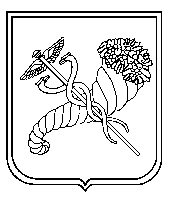 